Section 5.5	Applications of Exponential and Logarithmic FunctionsObjective 1:  Solving Compound Interest ApplicationsThe Periodic Compound Interest Formula is , where A is the total amount in the account after t years, P is the principal (original investment amount), r is the annual interest rate as a decimal, and n is the number of times interest is compounded per year.The Continuous Compound Interest Formula is , where A is the total amount in the account after t years, P is the principal (original investment amount), and r is the annual interest rate as a decimal. Objective 2:  Exponential Growth and Decay ApplicationsExponential GrowthA model that describes the population, P, after a certain time, t, iswhere is the initial population and is a constant called the relative growth rate.  (Note: k may be given as a percent.) 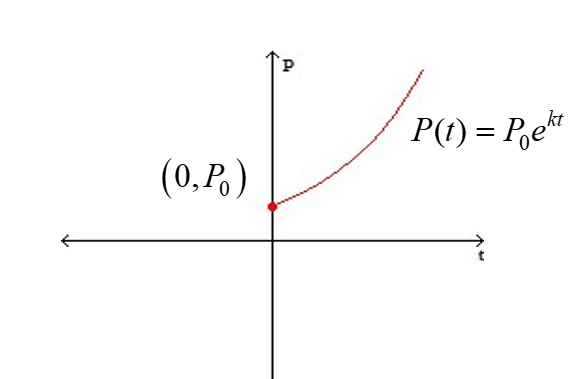 Exponential DecayA model that describes the exponential decay of a population, quantity or amount A,  after a certain time, t, is	where is the initial quantity and is a constant called the relative decay constant.  (Note: k is sometimes given as a percent.)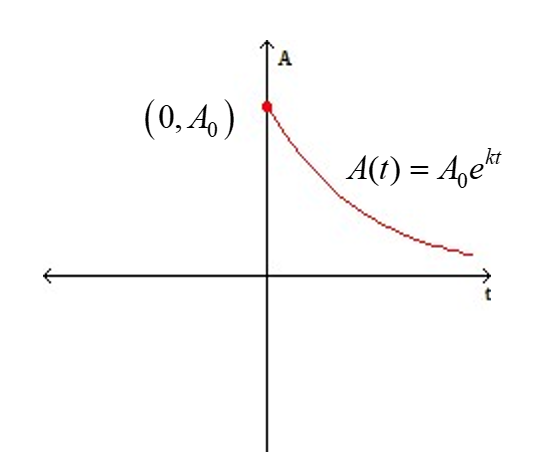 Half-Life:  Every radioactive element has a half-life, which is the required time for a given quantity of that element to decay to half of its original mass. 